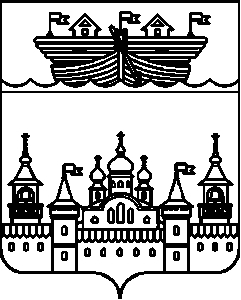 ПОСЕЛКОВЫЙ СОВЕТ Р.П.ВОСКРЕСЕНСКОЕВОСКРЕСЕНСКОГО МУНИЦИПАЛЬНОГО РАЙОНАНИЖЕГОРОДСКОЙ ОБЛАСТИРЕШЕНИЕ23 декабря 2021 года	№ 41О бюджете рабочего поселка Воскресенское на 2022 годи на плановый период 2023 и 2024 годовРассмотрев, внесенный главой администрации р.п.Воскресенское проект решения поселкового совета р.п.Воскресенское Воскресенского муниципального района Нижегородской области «О бюджете рабочего поселка Воскресенское на 2022 год и на плановый период 2023 и 2024 годов»  поселковый Совет решил:1. Утвердить  основные  характеристики бюджета р.п.Воскресенское на 2021 год:1) общий объем доходов в сумме   23 935 380 рублей2) общий объем расходов в сумме 23 935 380 рублей.Утвердить основные характеристики бюджета р.п.Воскресенское на плановый период 2023 и 2024 годов:1)общий объем доходов на 2023 год в сумме 25 328 860 рублей, на 2024 год в сумме 26 752 030 рублей;2)общий объем расходов на 2023 год в сумме 25 328 860 рублей, в том числе условно утверждаемые расходы в сумме 626 919 рублей,  на 2024 год в сумме 26 752 030 рублей, в том числе условно утверждаемые расходы в сумме 1 324 757 рублей..2.Утвердить поступления доходов по группам, подгруппам и статьям бюджетной классификации в пределах общего объема доходов, утвержденных пунктом 1 настоящего решения на 2022 год и на плановый период 2023 и 2024 годов, согласно приложению 1 к настоящему решению.3. Утвердить:1)общий объем налоговых и неналоговых доходов:1) на 2022 год в сумме 23 686 380 рублей, в том числе налоговых и неналоговых доходов за исключением доходов, являющихся источником формирования муниципального дорожного фонда  р.п.Воскресенское, в сумме 20 519 700 рублей;2) на 2023 год в сумме 25 076 760 рублей, в том числе налоговых и неналоговых доходов за исключением доходов, являющихся источником формирования муниципального дорожного фонда  р.п.Воскресенское, в сумме 21 826 850 рублей;3) на 2024 год в сумме 26 495 130 рублей, в том числе налоговых и неналоговых доходов за исключением доходов, являющихся источником формирования муниципального дорожного фонда  р.п.Воскресенское, в сумме 23 175 950 рублей.2)объем бюджетных ассигнований муниципального дорожного фонда р.п.Воскресенское в размере :1) на 2022 год в сумме 3 166 680 рублей;2) на 2023 год в сумме 3 249 910 рублей;3) на 2024 год в сумме 3 319 180 рублей. 4. Утвердить объем безвозмездных поступлений, получаемых из других бюджетов бюджетной системы Российской Федерации :1) на 2022 год в сумме 249 000 рублей;2) на 2023 год в сумме 252 100 рублей;3) на 2024  год в сумме 256 900 рублей.     5.Установить, что поступающие недоимка, пени и штрафы за несвоевременную уплату налогов зачисляются в соответствующий бюджет по нормативам, действующим в текущем финансовом году.6.Утвердить источники финансирования  дефицита бюджета р.п. Воскресенское на 2022 год и на плановый период 2023 и 2024 годов согласно приложению 2 к настоящему решению.7.Установить, что поступающие недоимка, пени и штрафы за несвоевременную уплату налогов зачисляются в соответствующий бюджет по нормативам, действующим в текущем финансовом году.8.Утвердить в пределах общего объема расходов, утвержденных пунктом 1 настоящего решения на 2022 год и на плановый период 2023 и 2024 годов:1) распределение бюджетных ассигнований по целевым статьям (муниципальным программам и непрограммным направлениям деятельности), группам видов расходов классификации расходов бюджета согласно приложению 3 к настоящему решению.2) ведомственную структуру расходов согласно приложению 4 к настоящему решению 3) распределение бюджетных ассигнований по разделам, подразделам и группам видов расходов классификации расходов бюджета согласно приложению 5 к настоящему решению.9. Утвердить объемых иных межбюджетных трансфертов бюджету Воскресенского муниципального района на осуществление части переданных полномочий в соответствии с заключенным соглашением на 2022-2024 годы между органом местного самоуправления Админитсрации р.п. Воскресенского и оргнаом местного самоуправленияВоскресенского муниципального района на 2022 год в сумме 962 200 рублей, на 2023 год в сумме 422 600 рублей, на 2024 год в сумме 422 600 рублей, согласно приложения 6 к настоящему решению..10.Установить верхний передел муниципального долга р.п.Воскресенского на 1 января 2022 года, на 1 января 2023 года и на 1 января 2024 года в размере 0 рублей, в том числе верхний предел долга по муниципальным гарантиям на 1 января 2022 года, на 1 января 2023 года и на 1 января 2024 года в размере 0 рублей.11.Утвердить Программу  муниципальных заимствований  р.п.Воскресенское и Структуру муниципального долга р.п.Воскресенское согласно  приложению 9 к настоящему решению.Утвердить Программу муниципальных гарантий р.п.Воскресенское в валюте Российской Федерации согласно приложению 10 к настоящему решению.12.Безвозмездные поступления от физических и юридических лиц, в том числе добровольные пожертвования, не использованные казенными учреждениями р.п.Воскресенское и оставшиеся на 1 января текущего финансового года на лицевом счете бюджета р.п.Воскресенское, открытом в Управлении федерального казначейства по Нижегородской области, при наличии потребности, могут быть использованы казенными учреждениями р.п.Воскресенское в текущем финансовом году на те же цели, с последующим уточнением бюджетных ассигнований, предусмотренных настоящим решением.Безвозмездные поступления от физических и юридических лиц, в том числе добровольные пожертвования, поступающие казенным учреждениям администрации р.п.Воскресенское, в полном объеме зачисляются в бюджет р.п.Воскресенское и направляются на финансовое обеспечение осуществления функций казенных учреждений администрации р.п.Воскресенское в соответствии с их целевым назначением сверх бюджетных ассигнований, предусмотренных в бюджете администрации.13.Установить, что заключение и оплата муниципальными учреждениями и органами местного самоуправления муниципального образования договоров, исполнение которых осуществляется за счет средств бюджета р.п.Воскрееснкое, производятся в пределах утвержденных на 2022 год и на плановый период 2023 и 2024 годы бюджетных ассигнований, с учетом принятых и неисполненных обязательств.14. Утвердить резервный фонд администрации р.п.Воскресенское на 2022 год  в сумме 20000 рублей, на 2023 год в сумме 20000 рублей, на 2024 год  в сумме 20 000 рублей .15. Органы местного самоуправления муниципального образования  не вправе принимать в 2022 году и в плановом периоде 2023 и 2024 годах решения по  увеличению численности муниципальных служащих и работников учреждений и организаций  бюджетной сферы, находящихся в ведении органов местного самоуправления муниципального образования за исключением случаев ввода новых учреждений и исполнения органами местного самоуправления вновь введенных полномочий, обусловленных  принятием нормативных  правовых актов.16.Установить, что исполнение  бюджета р.п. Воскресенское по казначейской системе осуществляется финансовым органом администрации Воскресенского муниципального района на основании соглашения. 17.Установить, что главные распорядители, распорядители и получатели средств бюджета сельсовета вправе осуществлять  авансовые платежи:1)в размере 100% суммы муниципального контракта, иного договора  по муниципальным контрактам, иным договорам о предоставлении услуг и выполнении  работ по распоряжениям  администрации р.п.Воскресенское, о предоставлении  услуг связи, о подписке на печатные издания и об их приобретении, а также по договорам,подлежащим оплате  за счет средств ,полученных от оказания платных услуг и иной приносящей  доход  деятельности;2)в размере 30 % суммы муниципального контракта (иного договора), если иное не предусмотрено законодательством, по остальным муниципальным контрактам (иным договорам).18.Нормативные и иные правовые акты органов местного самоуправления муниципального образования, влекущие дополнительные расходы за счет средств  бюджета р.п.Воскресенское на 2022 год и на плановый период 2023 и 2024 годы, а также сокращающие его доходную базу, реализуются и применяются только при наличии соответствующих источников дополнительных поступлений в бюджет администрации и (или) при сокращении расходов по конкретным статьям расходов бюджета администрации и  после внесения соответствующих изменений в настоящее Решение.19. В случае если реализация  правового акта частично (не в полной мере) обеспечена  источниками финансирования в бюджете р.п.Воскресенское, такой правовой акт реализуется  и применяется в пределах средств , предусмотренных на эти цели в бюджете р.п.Воскресенское на 2022 год и на плановый период 2023 и 2024 годы.20. В случае, если нормативные правовые акты поселкового Совета, устанавливающие бюджетные обязательства, реализация которых осуществляется за счет средств бюджета администрации, противоречат настоящему решению,  применяется настоящее решение.21. Данное решение опубликовать в средствах массовой информации - газете «Воскресенская жизнь» и разместить в информационно-телекоммуникационной сети Интернет на официальном сайте администрации Воскресенского муниципального района Нижегородской области http://www.voskresenskoe-adm.ru.22. Настоящее решение вступает в силу с 1 января  2022 года.23.Контроль, за исполнением данного решения возложить на главу администрации р.п.Воскресенское Гурылева А.В.Глава местного самоуправления 						С.Н. Шадрунов Приложение 1к решению поселкового совета р.п.Воскресенское Воскресенского муниципальногорайона Нижегородской областиот 23.12.2021г.  № 41Поступление доходов по группам, подгруппам и статьям бюджетной классификации на 2022 год и на плановый период 2023 и 2024 годов	Приложение 2 к решению поселкового Совета р.п.Воскресенскоеот 23.12.2021 г. № 41Источники финансирования дефицита бюджета рублейПриложение 3к решению поселкового совета р.п.Воскресенское Воскресенского муниципальногорайона Нижегородской областиот 23.12.2021г.  № 41Распределение бюджетных ассигнований по целевым статьям (муниципальным программам и непрограммным направлениям деятельности), группам видов расходовклассификации расходов бюджета на 2022 год и на плановый  период 2023 и 2024 годов (рубли)Приложение 4к решению поселкового совета р.п.Воскресенское Воскресенского муниципальногорайона Нижегородской областиот 23.12.2021г.  № 41Ведомственная структура расходов бюджета р.п.Воскресенское на 2022 год и на плановый период 2023 и 2024 годов(рубли)Приложение 5к решению поселкового совета р.п.Воскресенское Воскресенского муниципальногорайона Нижегородской областиот 23.12.2021 г.  № 41Распределение бюджетных ассигнований по разделам, подразделам и группамвидов расходов классификации расходов бюджета на 2022 год и на плановый период 2023 и 2024 годов(рубли)Приложение 6к решению поселкового совета р.п.Воскресенское Воскресенского муниципальногорайона Нижегородской областиот 23.12.2021 г.  № 41Распределение иных межбюджетных трансфертов бюджету Воскресенского муниципального района на осуществление части переданных полномочий в соответствии с заключенным соглашением между органом местного самоуправления Администрации р.п. Воскресенское и органом местного самоуправления Воскресенского муниципального района на 2022-2024 годы в разрезеполномочийПриложение 7к решению поселкового совета р.п.Воскресенское Воскресенского муниципальногорайона Нижегородской областиот 23.12.2021 г.  № 41Программа муниципальных заимствованийБлаговещенского сельсовета в 2022 году(рублей)Структура муниципального долга р.п.Воскресенское в 2022 году(рублей)Программа муниципальных заимствованийР.п.Воскресенское в 2023 году(рублей)Структура муниципального долга р.п.Воскресенское в 2023 году(рублей)Программа муниципальных заимствованийР.п.Воскресенское в 2024 году(рублей)Структура муниципального долга р.п.Воскресенское в 2022 году(рублей)Приложение 8к решению поселкового совета р.п.Воскресенское Воскресенского муниципальногорайона Нижегородской областиот 23.12.2021г.  № 41Программа муниципальных гарантий р.п.Воскресенское в валютеРоссийской Федерации в 2022 году(рублей)Общий объем бюджетных ассигнований, предусмотренных на исполнение муниципальных гарантий р.п.Воскресенское по возможным гарантийным случаям (рублей)Программа муниципальных гарантий р.п.Воскресенское в валютеРоссийской Федерации в 2023 году(рублей)Общий объем бюджетных ассигнований, предусмотренных на исполнение муниципальных гарантий р.п.Воскресенское по возможным гарантийным случаям (рублей)Программа муниципальных гарантий р.п.Воскресенское в валютеРоссийской Федерации в 2024 году(рублей)Общий объем бюджетных ассигнований, предусмотренных на исполнение муниципальных гарантий р.п.Воскресенское по возможным гарантийным случаям (рублей)(рубли)Код бюджетной классификации Российской ФедерацииНаименование доходов2022 год2023 год2024 год10000000000000000Налоговые и неналоговые доходы23686380250767602649513010100000000000000Налоги на прибыль, доходы10138300108354001152080010102000010000110Налог на доходы физических лиц10138300108354001152080010102010010000110Налог на доходы физических лиц с доходов, источником которых  является  налоговый агент, за исключением  доходов, в отношении которых исчисление  и уплата  налога  осуществляется  в соответствии  со статьями  227,227.1 и 228 Налогового кодекса Российской Федерации10138300108354001152080010300000000000000Налоги на товары (работы, услуги),реализуемые на территории Российской Федерации31666803249910331918010302000010000110Акцизы по подакцизным товарам (продукции), производимым на территории Российской Федерации31668603249910331918010302231010000110Доходы от уплаты акцизов на дизельное топливо, подлежащие распределению между бюджетами субъектов Российской Федерации и местными бюджетами с учетом установленных дифференцированных нормативов отчислений в местные бюджеты14317501454000146139010302241010000110Доходы от уплаты акцизов на моторные масла для дизельных и (или) карбюраторных (инжекторных) двигателей, подлежащие распределению между бюджетами субъектов Российской Федерации и местными бюджетами с учетом установленных дифференцированных нормативов отчислений в местные бюджеты79208140844010302251010000110Доходы от уплаты акцизов на автомобильный бензин, подлежащие распределению между бюджетами субъектов Российской Федерации и местными бюджетами с учетом установленных дифференцированных нормативов отчислений в местные бюджеты19065401967940203690010302261010000110Доходы от уплаты акцизов на прямогонный бензин, подлежащие распределению между бюджетами субъектов Российской Федерации и местными бюджетами с учетом установленных дифференцированных нормативов отчислений в местные бюджеты-179530-180170-18755010500000000000000Налоги на совокупный доход72007350745010503000010000110Единый сельскохозяйственный налог72007350745010503010010000110Единый сельскохозяйственный налог72007350745010600000000000000Налоги на имущество88012009369700998450010601000000000110Налог на имущество физических лиц48570005342700587700010601030130000110Налог на имущество физических лиц, взимаемый по ставкам, применяемым к объектам налогообложения, расположенным в границах городских поселений48570005342700587700010606000000000110Земельный налог39442004027000410750010606030000000110Земельный налог  с организаций79500081170082790010606033130000110Земельный налог с организаций, обладающих земельным участком, расположенным в границах городских поселений79500081170082790010606040000000110Земельный налог с физических лиц31492003215300327960010606043130000110Земельный налог с физических лиц, обладающих земельным участком, расположенным в границах городских поселений31492003215300327960011100000000000000Доходы от использования имущества, находящегося в государственной и муниципальной собственности12500001299900135190011105000000000120Доходы, получаемые в виде арендной либо иной платы за передачу в возмездное пользование государственного и муниципального имущества (за исключением имущества бюджетных и автономных учреждений, а также имущества государственных и муниципальных унитарных предприятий, в том числе казенных)12500001299900135190011105010000000120Доходы, получаемые в виде арендной платы за земельные участки, государственная собственность на которые не разграничена, а также средства от продажи права на заключение договоров аренды указанных земельных участков12500001299900135190011105013130000120Доходы, получаемые в виде арендной платы за земельные участки, государственная собственность на которые не разграничена и которые расположены в границах городских поселений, а также средства от продажи права на заключение договоров аренды указанных земельных участков12500001299900135190011300000000000000Доходы от оказания платных услуг (работ) и компенсации  затрат государства20000020800021630011301000000000130Доходы от оказания платных услуг (работ) 13000013520014060011301990000000130Прочие доходы от оказания платных услуг (работ) 13000013520014060011301995130000130Прочие доходы от оказания платных услуг (работ) получателями  средств бюджетов городских поселений13000013520014060011302000000000130Доходы от компенсации затрат государства70000728007570011302065000000130Доходы, поступающие в порядке возмещения расходов, понесенных в связи с эксплуатацией имущества муниципальных районов70000728007570011302065130000130Доходы, поступающие в порядке возмещения расходов, понесенных в связи с эксплуатацией имущества городских поселений70000728007570011400000000000000Доходы от продажи материальных и нематериальных активов12300010650095000114060000000000430Доходы от продажи земельных участков, находящихся в государственной и муниципальной собственности 500004500040000114060100000000430Доходы от продажи земельных участков, государственная собственность на которые не разграничена500004500040000114060131300000430Доходы от продажи земельных участков, государственная собственность на которые не разграничена и которые расположены в границах городских поселений50000450004000011406300000000430Плата за увеличение площади земельных участков, находящихся в частной собственности, в результате перераспределения таких земельных участков и земель (или) земельных участков, находящихся в государственной или муниципальной собственности73000615005500011406313130000430Плата за увеличение площади земельных участков, находящихся в частной собственности, в результате перераспределения таких земельных участков и земель (или) земельных участков, государственная собственность на которые не разграничена и которые расположены в границах городских поселений73000615005500020000000000000000Безвозмездные поступления24900025210025690020200000000000000Безвозмездные поступления от других бюджетов бюджетной системы Российской Федерации24900025210025690020230000000000150Субвенции бюджетам бюджетной системы Российской Федерации24900025210025690020235118000000150Субвенции  бюджетам на осуществление первичного воинского учета на территориях, где  отсутствуют  военные комиссариаты24900025210025690020235118130000150Субвенции  бюджетам городских поселений на осуществление первичного воинского учета на территориях, где  отсутствуют  военные комиссариаты24900025210025690020235118130110150Субвенции  бюджетам городских поселений на осуществление первичного воинского учета на территориях, где  отсутствуют  военные комиссариаты за счет средств федерального бюджета249000252100256900Всего239353802532886026752030Код бюджетной	классификации РФНаименование источников2022 год2023 год2024 год01 00 00 00 00 0000 000Источники внутреннего финансирования дефицита бюджета 00001 05 00 00 00 0000 500Увеличение остатка средств бюджетов -23935380-25328860-2675203001 05 02 00 00 0000 500Увеличение прочих остатков средств бюджетов -23935380-25328860-2675203001 05 02 01 13 0000 510Увеличение прочих остатков средств бюджетов -23935380-25328860-2675203001 05 02 01 13 0000 510Увеличение прочих остатков денежных средств бюджетов городских поселений -23935380-25328860-2675203001 05 00 00 00 0000 600Уменьшение остатков средств бюджетов+23935380+25328860+2675203001 05 02 00 00 0000 600Уменьшение прочих остатков средств бюджетов+23935380+25328860+2675203001 05 02 01 00 0000 610Уменьшение прочих остатков денежных средств бюджетов+23935380+25328860+2675203001 05 02 01 13 0000 610Уменьшение прочих остатков денежных средств бюджетов городских поселений+23935380+25328860+26752030НаименованиеКод бюджетной классификацииКод бюджетной классификации2022 год2023 год2024 годЦелевая статья расходовВид расходов2022 годВсего расходов:00 0 00 0000000023 935 38024 701 94125 427 273Муниципальная программа «Охрана окружающей среды и благоустройство на территории администрации р.п. Воскресенского Воскресенского муниципального района Нижегородской области» на 2018-2020 годы07 0 00 0000000016 387 41018 225 27118 940 403Подпрограмма «Благоустройство населённых пунктов сельсовета»07 4 00 0000000010 359 80010 362 60010 365 500Организация содержания мест захоронения (ремонт кладбищ)07 4 01 00000000306 800 306 800306 800Содержание мест захоронений07 4 01 04010000306 800 306 800306 800Расходы на выплаты персоналу в целях обеспечения выполнения функций государственными (муниципальными) органами, казенными учреждениями, органами управления государственными внебюджетными фондами07 4 01 04010100296 800296 800296 800Закупка товаров, работ и услуг для обеспечения государственных (муниципальных) нужд07 4 01 0401020010 00010 00010 000Уборка мусора07 4 02 000000003 151 6003 151 6003 151 600Прочие мероприятия по благоустройству07 4 02 050300003 151 6003 151 6003 151 600Расходы на выплаты персоналу в целях обеспечения выполнения функций государственными (муниципальными) органами, казенными учреждениями, органами управления государственными внебюджетными фондами07 4 02 050301002 311 6002 311 6002 311 600Закупка товаров, работ и услуг для обеспечения государственных (муниципальных) нужд07 4 02 05030200840 000840 000840 000Озеленение и благоустройство населённых пунктов (ремонт памятников, ремонт колодцев)07 4 03 000000001000 0001000 0001000 000Прочие мероприятия по благоустройству07 4 03 050300001000 0001000 0001000 000Закупка товаров, работ и услуг для обеспечения государственных (муниципальных) нужд07 4 03 050302001000 0001000 0001000 000Уличное освещение населённых пунктов 07 4 05 000000003 388 9003 388 9003 388 900Уличное освещение (оплата за электроэнергию по договору)  07 4 05 010100003 388 9003 388 9003 388 900Закупка товаров, работ и услуг для обеспечения государственных (муниципальных) нужд07 4 05 010102003 388 9003 388 9003 388 900Уличное освещение населённых пунктов (ремонт)07 4 06 00000000600 000600 000600 000Прочие мероприятия по благоустройству07 4 06 05030000600 000600 000600 000Закупка товаров, работ и услуг для обеспечения государственных (муниципальных) нужд07 4 06 05030200600 000600 000600 000Содержание рабочих по благоустройству населённых пунктов07 4 07 00000000921 100923 900926 800Прочие мероприятия по благоустройству07 4 07 05030000921 100923 900926 800Расходы на выплаты персоналу в целях обеспечения выполнения функций государственными (муниципальными) органами, казенными учреждениями, органами управления государственными внебюджетными фондами07 4 07 05030100828 100828 100828 100Закупка товаров, работ и услуг для обеспечения государственных (муниципальных) нужд07 4 07 0503020093 00093 00093 000Содержание транспорта по благоустройству населённых пунктов07 4 08 00000000333 700333 700333 700Прочие мероприятия по благоустройству07 4 08 05030000333 700333 700333 700Расходы на выплаты персоналу в целях обеспечения выполнения функций государственными (муниципальными) органами, казенными учреждениями, органами управления государственными внебюджетными фондами07 4 08 05030100123 700123 700123 700Закупка товаров, работ и услуг для обеспечения государственных (муниципальных) нужд07 4 08 05030200210 000210 000210 000Прочие мероприятия по благоустройтсву07 4 09 00000000657 700657 700657 700Прочие мероприятия по благоустройтсву07 4 09 05030000657 700657 700657 700Закупка товаров, работ и услуг для обеспечения государственных (муниципальных) нужд07 4 09 05030200657 700657 700657 700Подпрограмма «Содержание и ремонт автомобильных дорог общего пользования местного назначения»07 5 00 000000006 027 6107 862 6718 574 903 Содержание дорог07 5 01 000000001 300 0001 300 0001 300 000Содержание автомобильных дорог общего пользования местного значения и искусственных сооружений на них07 5 01 020300001 300 0001 300 0001 300 000Закупка товаров, работ и услуг для обеспечения государственных (муниципальных) нужд07 5 01 020302001 300 0001 300 0001 300 000Ремонт дорог, мостов и мостовых переходов07 5 02 000000004 727 6106 562 6717 274 903Капитальный ремонт и ремонт автомобильных дорог общего пользования местного значения и искусственных сооружений на них07 5 02 020300004 727 6106 562 6717 274 903Закупка товаров, работ и услуг для обеспечения государственных (муниципальных) нужд07 5 02 020302004 727 6106 562 6717 274 903Муниципальная программа «Развитие культуры и спорта администрации р.п. Воскресенское Воскресенского муниципального района Нижегородской области»на 2018-2020 годы09 0 00 000000001 926 7001 931 9001 937 300Подпрограмма «Развитие культуры в Воскресенском муниципальном районе»09 1 00 000000001 926 7001 931 9001 937 300Развитие культурно-досуговой деятельности09 1 04 000000001 926 7001 931 9001 937 300Расходы на обеспечение деятельности муниципальных домов культуры09 1 04 405900001 926 7001 931 9001 937 300Расходы на выплаты персоналу в целях обеспечения выполнения функций государственными (муниципальными) органами, казёнными учреждениями, органами управления государственными внебюджетными фондами09 1 04 405901001 427 2001 427 2001 427 200Закупка товаров, работ и услуг для обеспечения государственных (муниципальных) нужд09 1 04 40590200498 200503 700509 100Иные бюджетные ассигнования09 1 04 405908001 0001 0001 000Муниципальная программа «Обеспечение пожарной безопасности населения и территории  администрации р.п. Воскресенское Воскресенского муниципального района Нижегородской области» на 2018-2020 годы11 0 00 000000001 299 6001 279 6001 279 600Подпрограмма «Защита населения Воскресенского муниципального района от чрезвычайных ситуаций природного и техногенного характера, гражданская оборона»11 1 00 0000000040 00020 00020 000Мероприятия по предупреждению и ликвидации последствий чрезвычайных ситуаций и стихийных бедствий11 1 02 0000000040 00020 00020 000Предупреждение и ликвидация последствий чрезвычайных ситуаций и стихийных бедствий природного и техногенного характера11 1 02 25042000 40 00020 00020 000Закупка товаров, работ и услуг для обеспечения государственных (муниципальных) нужд11 1 02 2504220040 00020 00020 000Подпрограмма «Обеспечение пожарной безопасности»11 2 00 000000001 259 6001 259 6001 259 600Реализация прав граждан администрации р.п. Воскресенское на обеспечение безопасных условий жизнедеятельности по линии противопожарной защиты, создание необходимых предпосылок для укрепления пожарной безопасности в раселённых пунктах администрации р.п. Воскресенское, уменьшение гибели и травматизма, а также размера материальных потерь от пожаров 11 2 05 000000001 259 6001 259 6001 259 600Расходы на обеспечение деятельности муниципальных подразделений, обеспечивающих пожарную безопасность на территории р.п. Воскресенское11 2 05 475900001 259 6001 259 6001 259 600Расходы на выплаты персоналу в целях обеспечения выполнения функций государственными (муниципальными) органами, казёнными учреждениями, органами управления государственными внебюджетными фондами11 2 05 475901001 153 600 1 153 6001 153 600Закупка товаров, работ и услуг для обеспечения государственных (муниципальных) нужд11 2 05 47590200105 500105 500105 500Иные бюджетные ассигнования11 2 05 47590800500500 500Непрограммные расходы77 0 00 000000004 321 6703 265 1703 269 970Непрограммное направление деятельности77 7 00 000000004 321 6703 265 1703 269 970Содержание аппарата управления77 7 01 000000002 959 4002 619 4002 619 400Расходы на обеспечение функций органов местного самоуправления77 7 01 201900002 132 5001 792 5001 792 500Расходы на выплаты персоналу в целях обеспечения выполнения функций государственными (муниципальными) органами, казёнными учреждениями, органами управления государственными внебюджетными фондами77 7 01 20190100963 400963 400963 400Закупка товаров, работ и услуг для обеспечения государственных (муниципальных) нужд77 7 01 20190200746 500406 500406 500Межбюджетные трансферты77 7 01 20190500422 600422 600422 600Глава местной администрации (исполнительно-распорядительного органа)77 7 01 20800000826 900826 900826 900Расходы на выплаты персоналу в целях обеспечения выполнения функций государственными (муниципальными) органами, казёнными учреждениями, органами управления государственными внебюджетными фондами77 7 01 20800100826 900826 900826 900Прочие непрограммные расходы77 7 03 00000000249 000252 100256 900Расходы на осуществление государственных полномочий Российской Федерации по первичному воинскому учёту на территориях, где отсутствуют военные комиссариаты77 7 03 51180000249 000252 100256 900Расходы на выплаты персоналу в целях обеспечения выполнения функций государственными (муниципальными) органами, казёнными учреждениями, органами управления государственными внебюджетными фондами77 7 03 51180100219 395222 495224 803Закупка товаров, работ и услуг для обеспечения государственных (муниципальных) нужд77 7 03 5118020029 60529 60532097Прочие непрограммные расходы77 7 04 000000001 113 270393 670393 670Мероприятия по землеустройству и землепользованию77 7 04 0363000020 00020 00020 000Закупка товаров, работ и услуг для обеспечения государственных (муниципальных) нужд77 7 04 0363020020 00020 00020 000Прочие мероприятия по благоустройству77 7 04 05030000120 000120 000120 000Закупка товаров, работ и услуг для обеспечения государственных (муниципальных) нужд77 7 04 05030200120 000120 000120 000Расходы на поддержку государственных программ субъектов Российской Федерации и муниципальных программ формирования современной городской среды77 7 04 10202000539 60000Межбюджетные трансферты77 7 04 10202500539 60000Резервный фонд администрации рабочего поселка Воскресенское77 7 04 2110100020 00020 00020 000Иные бюджетные ассигнования 77 7 04 2110180020 00020 00020 000Выплаты по договору подряда для перевозки пассажиров в п.им.Михеева77 7 04 2506000045 67045 67045 670Закупка товаров,  работ и услуг для обеспечения государственных (муниципальных) нужд77 7 04 2506020045 67045 67045 670Выплаты по договору аренды транспортного средства77 7 04 2506100075 00075 00075 000Закупка товаров,  работ и услуг для обеспечения государственных (муниципальных) нужд77 7 04 2506120075 00075 00075 000Расходы на реализацию мероприятий в области строительства, архитектуры и градостроительства77 7 04 29030000150 00000 Закупка товаров,  работ и услуг для обеспечения государственных (муниципальных) нужд77 7 04 29030200150 00000Мероприятия в области социальной политики77 7 04 2906000050 00050 00050 000Закупка товаров, работ и услуг для обеспечения государственных (муниципальных) нужд77 7 04 2906020050 00050 00050 000Прочие выплаты по обязательствам муниципального района77 7 04 9226000093 00063 00063 000Закупка товаров, работ и услуг для обеспечения государственных (муниципальных) нужд77 7 04 9226020083 00053 00053 000Иные бюджетные ассигнования77 7 04 9226080010 00010 00010 000НаименованиеКод бюджетной классификацииКод бюджетной классификацииКод бюджетной классификацииКод бюджетной классификацииКод бюджетной классификации2022 год2023год2024годНаименованиеВедомствоРазделПодразделЦелевая статьяВид расходов2022 годАдминистрация рабочего поселка Воскресенское 010239353802470194125427273Общегосударственные вопросы010000 0 00 00000000297532026053202605320Функционирование Правительства Российской Федерации,высших исполнительных органов государственной власти субъектов Российской Федерации,местных администраций010400 0 00 00000000274323024032302403230Непрограммные расходы010477 0 00 00000000274323024032302403230Непрограммное направление деятельности010477 7 00 00000000274323024032302403230Содержание аппарата управления010477 7 01 00000000274323024032302403230Расходы на обеспечение функций органов местного самоуправления010477 7 01 20190000191633015763301576330Расходы на выплаты персоналу в целях обеспечения выполнения функций государственными (муниципальными) органами, казёнными учреждениями, органами управления государственными внебюджетными фондами010477 7 01 20190100963400963400963400Закупка товаров, работ и услуг для обеспечения государственных (муниципальных) нужд010477 7 01 20190200746500406500406500Межбюджетные трансферты010477 7 01 20190500206430206430206430Иные бюджетные ассигнования010477 7 01 20190800000Глава местной администрации (исполнительно-распорядительного органа)010477 7 01 20800000826900826900826900Расходы на выплаты персоналу в целях обеспечения выполнения функций государственными (муниципальными) органами, казёнными учреждениями, органами управления государственными внебюджетными фондами010477 7 01 20800100826900826900826900Обеспечение деятельности финансовых, налоговых и таможенных органов и органов финансового (финансово-бюджетного) надзора010600 0 00 00000000767507675076750Непрограммные расходы010677 0 00 00000000767507675076750Непрограммное направление деятельности010677 7 00 00000000767507675076750Содержание аппарата управления010677 7 01 00000000767507675076750Расходы на обеспечение функций органов местного самоуправления010677 7 01 20190000767507675076750Межбюджетные трансферты010677 7 01 20190500767507675076750Резервный фонд011100 0 00 00000000200002000020000Непрограммные расходы011177 0 00 00000000200002000020000Непрограммное направление деятельности011177 7 00 00000000200002000020000Резервный фонд011177 7 04 00000000200002000020000Резервный фонд администрации рабочего поселка Воскресенское011177 7 04 21101000200002000020000Иные бюджетные ассигнования011177 7 04 21 101800200002000020000Другие общегосударственные вопросы011300 0 00 00000000135340105340105340Непрограммные расходы011377 0 00 00000000135340105340105340Непрограммное направление деятельности011377 7 00 00000000135340105340105340Содержание аппарата управления011377 7 01 00000000423404234042340Расходы на обеспечение функций органов местного самоуправления011377 7 01 20190000423404234042340Межбюджетные трансферты011377 7 01 20190500423404234042340Прочие непрограммные расходы011377 7 04 00000000930006300063000Прочие выплаты по обязательствам муниципального района011377 7 04 92260000930006300063000Закупка товаров, работ и услуг для обеспечения государственных (муниципальных) нужд011377 7 04 92260200830005300053000Иные межбюджетные ассигнования011377 7 04 92260800100001000010000Национальная оборона020000 0 00 00000000249000252100256900Мобилизационная и вневойсковая подготовка020300 0 00 00000000249000252100256900Непрограммные расходы020377 0 00 00000000249000252100256900Непрограммное направление деятельности020377 7 00 00000000249000252100256900Непрограммные расходы за счет средств федерального бюджета020377 7 03 00000000249000252100256900Расходы на осуществление государственных полномочий Российской Федерации по первичному воинскому учету на территориях, где отсутствуют военные комиссариаты020377 7 03 51180000249000252100256900Расходы на выплаты персоналу в целях обеспечения выполнения функций государственными (муниципальными) органами, казёнными учреждениями, органами управления государственными внебюджетными фондами020377 7 03 51180100219395222495224803Закупка товаров, работ и услуг для обеспечения государственных (муниципальных) нужд020377 7 03 51180200296052960529605Национальная безопасность и правоохранительная деятельность030000 0 00 00000000129960012796001279600Защита населения и территории от последствий чрезвычайных ситуаций природного и техногенного характера, гражданская оборона030900 0 00 00000000400002000020000Муниципальная программа «Обеспечение пожарной безопасности населения и территории администрации р.п. Воскресенское Воскресенского муниципального района Нижегородской области» на 2016-2018годы030911 0 00 00000000400002000020000Подпрограмма «Защита населения и территории от чрезвычайных ситуаций природного и техногенного характера, гражданская оборона»030911 1 00 00000000400002000020000Мероприятия по предупреждению и ликвидации последствий чрезвычайных ситуаций и стихийных бедствий030911 1 02 00000000400002000020000Предупреждение и ликвидация последствий чрезвычайных ситуаций и стихийных бедствий природного и техногенного характера030911 1 02 25042000400002000020000Закупка товаров, работ и услуг для обеспечения государственных (муниципальных) нужд030911 1 02 25042200400002000020000Обеспечение пожарной безопасности031000 0 00 00000000125960012596001259600Муниципальная программа «Обеспечение пожарной безопасности администрации р.п. Воскресенское Воскресенского муниципального района Нижегородской области» на 2016-2018 годы031011 0 00 00000000125960012596001259600Подпрограмма "Обеспечение пожарной безопасности"031011 2 00 00000000125960012596001259600Реализация прав граждан администрации р.п. Воскресенское на обеспечение безопасных условий жизнедеятельности по линии противопожарной защиты, создание необходимых предпосылок для укрепления пожарной безопасности в раселённых пунктах администрации р.п. Воскресенское, уменьшение гибели и травматизма, а также размера материальных потерь от пожаров 031011 2 05 00000000125960012596001259600Расходы на обеспечение деятельности муниципальных подразделений, обеспечивающих пожарную безопасность на территории администрации р.п. Воскресенское031011 2 05 47590000125960012596001259600Расходы на выплаты персоналу в целях обеспечения выполнения функций государственными (муниципальными) органами, казёнными учреждениями, органами управления государственными внебюджетными фондами031011 2 05 47590100115360011536001153600Закупка товаров, работ и услуг для обеспечения государственных (муниципальных) нужд031011 2 05 47590200105500105500105500Иные бюджетные ассигнования031011 2 05 47590800500500500Национальная экономика040000 0 00 00000000638215080672118779443Транспорт040800 0 00 00000000120670120670120670Непрограммные расходы040877 0 00 00000 000120670120670120670Непрограммное направление деятельности040877 7 00 00000000120670120670120670Прочие не программные расходы040877 7 04 00000000120670120670120670Выплаты по договору подряда для перевозки пассажиров в п. им.Михеева040877 7 04 25060000456704567045670Закупка товаров, работ и услуг для обеспечения государственных (муниципальных) нужд040877 7 04 25060200456704567045670Выплаты по договору аренды транспортного средства040877 7 04 25061000750007500075000Закупка товаров, работ и услуг для обеспечения государственных (муниципальных) нужд040877 7 04 25061200750007500075000Дорожный фонд040900 0 00 00000000602761078626718574903Подпрограмма "Содержание и ремонт автомобильных дорог общего пользования местного назначения"040907 5 00 00000000602761078626718574903Зимнее содержание дорог040907 5 01 00000000130000013000001300000Содержание автомобильных дорог общего пользования местного значения и искусственных сооружений на них040907 5 01 02030000130000013000001300000Закупка товаров, работ и услуг для обеспечения государственных (муниципальных) нужд040907 5 01 02030200130000013000001300000Ремонт дорог, мостов и мостовых переходов040907 5 02 00000000472761065626717274903Капитальный ремонт и ремонт автомобильных дорог общего пользования местного значения и искусственных сооружений на них040907 5 02 02030000472761065626717274903Закупка товаров, работ и услуг для обеспечения государственных (муниципальных) нужд040907 5 02 02030200472761065626717274903Другие вопросы в области национальной экономики041200 0 00 000000002338708387083870Непрограммные расходы041277 0 00 00000 0002338708387083870Непрограммное направление деятельности041277 7 00 000000002338708387083870Содержание аппарата управления041277 7 01 00000000638706387063870Расходы на обеспечение функций органов местного самоуправления041277 7 01 20190000638706387063870Межбюджетные трансферты041277 7 01 20190500638706387063870Прочие не программные расходы041277 7 04 00000000200002000020000Мероприятия по землеустройству и землепользованию041277 7 04 03630000200002000020000Закупка товаров, работ и услуг для обеспечения государственных (муниципальных) нужд041277 7 04 03630200200002000020000Расходы на реализацию мероприятий в области строительства, архитектуры и градостроительства041277 7 04 2903000015000000Закупка товаров, работ и услуг для обеспечения государственных (муниципальных) нужд041277 7 04 2903020015000000Жилищно-коммунальное хозяйство050000 0 00 00000000110194001048260010485500Благоустройство050300 0 00 00000000110194001048260010485500Муниципальная программа «Охрана окружающей среды и благоустройство на территории администрации р.п. Воскресенское Воскресенского муниципального района Нижегородской области» на 2016-2018 годы050307 0 00 00000000103598001036260010365500Подпрограмма «Благоустройство населённых пунктов сельсовета»050307 4 00 00000000103598001036260010365500Организация содержания мест захоронения (ремонт кладбищ)050307 4 01 00000000306800306800306800Содержание мест захоронений050307 4 01 04010000306800306800306800Расходы на выплаты персоналу в целях обеспечения выполнения функций государственными (муниципальными) органами, казенными учреждениями, органами управления государственными внебюджетными фондами050307 4 01 04010100296800296800296800Закупка товаров, работ и услуг для обеспечения государственных (муниципальных) нужд050307 4 01 04010200100001000010000Уборка мусора050307 4 02 00000000315160031516003151600Прочие мероприятия по благоустройству050307 4 02 05030000315160031516003151600Расходы на выплаты персоналу в целях обеспечения выполнения функций государственными (муниципальными) органами, казенными учреждениями, органами управления государственными внебюджетными фондами050307 4 02 05030100231160023116002311600Закупка товаров, работ и услуг для обеспечения государственных (муниципальных) нужд050307 4 02 05030200840000840000840000Озеленение и благоустройство населённых пунктов (ремонт памятников, ремонт колодцев, обустройство и ремонт детских площадок, ремонт конструкций на рынке)050307 4 03 00000000100000010000001000000Прочие мероприятия по благоустройству050307 4 03 05030000100000010000001000000Закупка товаров, работ и услуг для обеспечения государственных (муниципальных) нужд050307 4 03 05030200100000010000001000000Уличное освещение населённых пунктов 050307 4 05 00000000338890033889003388900Уличное освещение (оплата за электроэнергию по договору)050307 4 05 01010000338890033889003388900Закупка товаров, работ и услуг для обеспечения государственных (муниципальных) нужд050307 4 05 01010200338890033889003388900Уличное освещение населённых пунктов (ремонт)050307 4 06 00000000600000600000600000Прочие мероприятия по благоустройству050307 4 06 05030000600000600000600000Закупка товаров, работ и услуг для обеспечения государственных (муниципальных) нужд050307 4 06 05030200600000600000600000Содержание рабочих по благоустройству населённых пунктов050307 4 07 00000000921100923900926800Прочие мероприятия по благоустройству050307 4 07 05030000921100923900926800Расходы на выплаты персоналу в целях обеспечения выполнения функций государственными (муниципальными) органами, казенными учреждениями, органами управления государственными внебюджетными фондами050307 4 07 05030100828100828100828100Закупка товаров, работ и услуг для обеспечения государственных (муниципальных) нужд050307 4 07 05030200930009580098700Содержание транспорта по благоустройству населённых пунктов050307 4 08 00000000333700333700333700Прочие мероприятия по благоустройству050307 4 08 05030000333700333700333700Расходы на выплаты персоналу в целях обеспечения выполнения функций государственными (муниципальными) органами, казенными учреждениями, органами управления государственными внебюджетными фондами050307 4 08 05030100123700123700123700Закупка товаров, работ и услуг для обеспечения государственных (муниципальных) нужд050307 4 08 05030200210000210000210000Прочее благоустройство05 0307 4 09 00000000657700657700657700Прочее благоустройство050307 4 09 05030000657700657700657700Закупка товаров, работ и услуг для обеспечения государственных (муниципальных) нужд050307 4 09 05030200657700657700657700Непрограммые расходы050377 0 00 00000000659600120000120000Непрограммное направление деятельности050377 7 00 00000000659600120000120000Прочие непрограммные расходы050377 7 04 00000000659600120000120000Прочие мероприятия по благоустройству050377 7 04 05030000120000120000120000Закупка товаров, работ и услуг для обеспечения государственных (муниципальных) нужд050377 7 04 05030200120000120000120000Расходы на поддержку государственных программ субъектов Российской Федерации и муниципальных программ формирования современной городской среды050377 7 04 1020200053960000Межбюджетные трансферты050377 7 04 1020250053960000Культура, кинематография080000 0 00 00000000195991019651101965110Культура080100 0 00 00000000192670019319001931900Муниципальная программа "Развитие культуры и спорта администрации р.п. Воскресенское Воскресенского муниципального района Нижегородской области" на 2016-2018 годы080109 0 00 00000000192670019319001931900Подпрограмма "Развитие культуры в Воскресенском муниципальном районе"080109 1 00 00000000192670019319001931900Развитие культурно-досуговой деятельности080109 1 04 00000000192670019319001931900Расходы на обеспечение деятельности муниципальных домов культуры080109 1 04 40590000189120020280202179120Расходы на выплаты персоналу в целях обеспечения выполнения функций государственными (муниципальными) органами, казёнными учреждениями, органами управления государственными внебюджетными фондами080109 1 04 40590100149500014950001495000Закупка товаров, работ и услуг для обеспечения государственных (муниципальных) нужд080109 1 04 40590200395200529020680120Иные бюджетные ассигнования080109 1 04 40590800100040004000Другие вопросы в области культуры, кинематографи080400 0 00 00000000332103321033210Непрограммные расходы080477 0 00 00000000332103321033210Непрограммное направление деятельности080477 7 00 00000000332103321033210Содержание аппарата управления080477 7 01 00000000332103321033210Расходы на обеспечение функций органов местного самоуправления080477 7 01 20190000332103321033210Межбюджетные трансферты080477 7 01 20190500332103321033210Социальная политика100000 0 00 00000000500005000050000Другие вопросы в области социальной политики100600 0 00 00000000500005000050000Непрограммные расходы100677 0 00 00000000500005000050000Непрограммное направление деятельности100677 7 00 00000000500005000050000Прочие непрограммные расходы100677 7 04 00000000500005000050000Мероприятия в области социальной политики100677 7 04 29060000500005000050000Закупка товаров, работ и услуг для обеспечения государственных (муниципальных) нужд100677 7 04 29060200500005000050000НаименованиеКод бюджетной елассификацииКод бюджетной елассификацииКод бюджетной елассификации2022 год2023 год2024 годНаименованиеРазделПодразделВид расходов2022 год2023 годОбщегосударственные вопросы0100000297530026053202605320Функционирование Правительства Российской Федерации, высших исполнительных органов государственной власти субъектов Российской Федерации, местных администраций0104000274323024032302403230Расходы на выплаты персоналу в целях обеспечения выполнения функций государственными (муниципальными) органами, казёнными учреждениями, органами управления государственными внебюджетными фондами0104100179030017903001790300Закупка товаров, работ и услуг для обеспечения государственных (муниципальных) нужд0104200746500406500406500Межбюджетные трансферты0104500206430206430206430Иные бюджетные ассигнования0104800000Резервный фонд0111000200002000020000Иные бюджетные ассигнования0111800200002000020000Другие общегосударственные вопросы0113000135340105340105340Закупка товаров, работ и услуг для обеспечения государственных (муниципальных) нужд0113200830005300053000Межбюджетные трансферты0113500423404234042340Иные межбюджетные ассигнования0113800100001000010000Национальная оборона0200000249000252100256900Мобилизационная и вневойсковая подготовка0203000249000252100256900Расходы на выплаты персоналу в целях обеспечения выполнения функций государственными (муниципальными) органами, казёнными учреждениями, органами управления государственными внебюджетными фондами0203100219395222495224803Закупка товаров, работ и услуг для обеспечения государственных (муниципальных) нужд0203200296052960532097Национальная безопасность и правоохранительная деятельность0300000129960012796001279600Защита населения и территории от последствий чрезвычайных ситуаций природного и техногенного характера, гражданская оборона0309000400002000020000Закупка товаров, работ и услуг для обеспечения государственных (муниципальных) нужд0309200400002000020000Обеспечение пожарной безопасности0310000125960012596001259600Расходы на выплаты персоналу в целях обеспечения выполнения функций государственными (муниципальными) органами, казёнными учреждениями, органами управления государственными внебюджетными фондами0310100115360011536001153600Закупка товаров, работ и услуг для обеспечения государственных (муниципальных) нужд0310200105500105500105500Иные бюджетные ассигнования0310800500500500Национальная экономика0400000638215080672118779443Транспорт0408000120670120670120670Закупка товаров, работ и услуг для обеспечения государственных (муниципальных) нужд0408200120670120670120670Дорожный фонд04090006027610786267185747903Закупка товаров, работ и услуг для обеспечения государственных (муниципальных) нужд04092006027610786267185747903Другие вопросы в области национальной экономики04120002338708387083870Закупка товаров, работ и услуг для обеспечения государственных (муниципальных) нужд04122001700002000020000Межбюджетные трансферты0412500638706387063870Жилищно-коммунальное хозяйство0500000110194001048260010485500Благоустройство0503000110194001048260010485500Расходы на выплаты персоналу в целях обеспечения выполнения функций государственными (муниципальными) органами, казёнными учреждениями, органами управления государственными внебюджетными фондами0503100356020035602003560200Закупка товаров, работ и услуг для обеспечения государственных (муниципальных) нужд0503200691960069224006925300Межбюджетные трансферты050350053960000Культура, кинематография0800000195991019651101970510Расходы на выплаты персоналу в целях обеспечения выполнения функций государственными (муниципальными) органами, казёнными учреждениями, органами управления государственными внебюджетными фондами0801100142720014272001427200Закупка товаров, работ и услуг для обеспечения государственных (муниципальных) нужд0801200498500503700509100Иные бюджетные ассигнования0801800100010001000Другие вопросы в области культуры, кинематографии0804000332103321033210Межбюджетные трансферты0804500332103321033210Социальная политика1000000500005000050000Другие вопросы в области социальной политики1006000500005000050000Закупка товаров, работ и услуг для обеспечения государственных (муниципальных) нужд1006200500005000050000Итого239353802470194125427273Наименование вопроса местного значения2022 год2023год2024 годВладение, пользование и распоряжение имуществом, находящимся в муниципальной собственности поселения121851218512185Организация библиотечного обслуживания населения, комплектование и обеспечение сохранности библиотечных фондов библиотек поселения152101521015210Оформление документов с целью внесения изменений в генеральные планы, утверждение правил землепользования и застройки, утверждение подготовленной на основе генеральных планов поселения документации по планировке территории, выдача разрешений на строительство, разрешений на ввод объектов в эксплуатацию при осуществлении строительства, реконструкции объектов капитального строительства, расположенных на территории поселения, резервирование земель и изъятие земельных участков в границах поселения для муниципальных нужд, осуществления в случаях, предусмотренных Градостроительным кодексом РФ, осмотров зданий, сооружений и выдача рекомендаций об устранении выявленных в ходе таких осмотров нарушений232102321023210Осуществление муниципального земельного контроля в границах поселений163901639016390Осуществление муниципального жилищного контроля, создание условий для жилищного строительства219202192021920Участие в предупреждении и ликвидации последствий чрезвычайных ситуаций в границах поселения236502365023650Организация и осуществление мероприятий по территориальной обороне и гражданской обороне, защите населения и территории поселения от чрезвычайных ситуаций природного и техногенного характера236502365023650Казначейское исполнение бюджета598705987059870Признание жилых домов (жилых помещений) не пригодными для проживания. Дача разрешения на переоборудование, перепланировку и перевод жилых помещений в разряд нежилых, нежилых помещений в жилой фонд187201872018720Размещение муниципального заказа739307393073930Проведение аттестации и приёма квалификационных экзаменов на присвоение классного чина у муниципальных служащих162601626016260Организация в границах поселения электро-, тепло-, газо- и водоснабжения населения, водоотведения, снабжения населения топливом в пределах полномочий, установленных зхаконодательством РФ486804868048680Создание условий для предоставления транспортных услуг населению и организация транспортного обслуживания населения в границах поселения168801688016880Установление комиссией Воскресенского муниципального района Нижегородской области по назначению пенсии за выслугу лет размера пенсии за выслугу лет, назначение и возобнавление выплаты пенсии за выслугу лет лицам, замещавшим муниципальные должности и должности муниципальной службы в поселениях166016601660Осуществление выплат, перерасчёта, индексации пенсии за выслугу лет лицам, замещавшим муниципальные должности и должности муниципальной службы в поселении администрацией района166016601660Полномочия по распоряжению земельными участками, государственная собственность на которые не разграничена164016401640Передача полномочий по направлению документов для внесения сведений в государственных кадастр недвижимости121801218012180Сохранение, использование и популяризация объектов культурного наследия (памятников истории и культуры), находящихся в собственности поселения, охрана объектов культурного наследия (памятников истории и культуры) местного (муниципального) значения, расположенных на территории поселения285028502850Организация внутреннего муниципального финансового контроля в пределах полномочий, установленных законодательством Российской Федерации168801688016880Формирование городской среды53960000Создание условий для организации досуга и обеспечения жителей поселения услугами организаций культуры152101521015210ИТОГО962200422600422600Обязательства:Объем заимствований на 1 января 2022 годаОбъем привлечения в 2022 годуОбъем погашения в 2022 годуПланируемый объем заимствований на 1 января 2023 годаОбязательства, действующие на 1 января 2020 года:Обязательства, действующие на 1 января 2020 года:Обязательства, действующие на 1 января 2020 года:Обязательства, действующие на 1 января 2020 года:Обязательства, действующие на 1 января 2020 года:Объем заимствований, всего000в том числе:1.Кредиты кредитных организаций0002.Муниципальные ценные бумаги0003.Бюджетные кредиты, полученные от других бюджетов бюджетной системы Российской Федерации0000Обязательства, планируемые в 2021 году:Обязательства, планируемые в 2021 году:Обязательства, планируемые в 2021 году:Обязательства, планируемые в 2021 году:Обязательства, планируемые в 2021 году:Объем заимствований всего:000в том числе:1.Кредиты кредитных организаций0002.Муниципальные ценные бумаги0003.Бюджетные кредиты, полученные от других бюджетов бюджетной системы Российской Федерации000ИТОГО объем заимствований:0000№ п\п№ п\пВиды долговых обязательствВеличина муниципального долга на 1 января 2022 годаПредельный объем привлечения в 2022 годуПредельный объем погашения в 2022 годуВерхний предел муниципального долга на 1 января 2023 года1Кредиты кредитных организацийКредиты кредитных организаций00002Муниципальные ценные бумагиМуниципальные ценные бумаги00003Бюджетные кредиты, полученные от других бюджетов бюджетной системы Российской ФедерацииБюджетные кредиты, полученные от других бюджетов бюджетной системы Российской Федерации00004Муниципальные гарантииМуниципальные гарантии0000ИТОГО объем муниципального долга0000Обязательства:Объем заимствований на 1 января 2023 годаОбъем привлечения в 2023 годуОбъем погашения в 2023 годуПланируемый объем заимствований на 1 января 2024 годаОбязательства, действующие на 1 января 2022 года:Обязательства, действующие на 1 января 2022 года:Обязательства, действующие на 1 января 2022 года:Обязательства, действующие на 1 января 2022 года:Обязательства, действующие на 1 января 2022 года:Объем заимствований, всего000в том числе:1.Кредиты кредитных организаций0002.Муниципальные ценные бумаги0003.Бюджетные кредиты, полученные от других бюджетов бюджетной системы Российской Федерации0000Обязательства, планируемые в 2023 году:Обязательства, планируемые в 2023 году:Обязательства, планируемые в 2023 году:Обязательства, планируемые в 2023 году:Обязательства, планируемые в 2023 году:Объем заимствований всего:000в том числе:1.Кредиты кредитных организаций0002.Муниципальные ценные бумаги0003.Бюджетные кредиты, полученные от других бюджетов бюджетной системы Российской Федерации0ИТОГО объем заимствований:0000№ п\п№ п\пВиды долговых обязательствВеличина муниципального долга на 1 января 2023 годаПредельный объем привлечения в 2023 годуПредельный объем погашения в 2023 годуВерхний предел муниципального долга на 1 января 2024 года1Кредиты кредитных организацийКредиты кредитных организаций00002Муниципальные ценные бумагиМуниципальные ценные бумаги00003Бюджетные кредиты, полученные от других бюджетов бюджетной системы Российской ФедерацииБюджетные кредиты, полученные от других бюджетов бюджетной системы Российской Федерации00004Муниципальные гарантииМуниципальные гарантии0000ИТОГО объем муниципального долга0000Обязательства:Объем заимствований на 1 января 2024 годаОбъем привлечения в 2024 годуОбъем погашения в 2024 годуПланируемый объем заимствований на 1 января 2025 годаОбязательства, действующие на 1 января 2024 года:Обязательства, действующие на 1 января 2024 года:Обязательства, действующие на 1 января 2024 года:Обязательства, действующие на 1 января 2024 года:Обязательства, действующие на 1 января 2024 года:Объем заимствований, всего000в том числе:1.Кредиты кредитных организаций0002.Муниципальные ценные бумаги0003.Бюджетные кредиты, полученные от других бюджетов бюджетной системы Российской Федерации000Обязательства, планируемые в 2024году:Обязательства, планируемые в 2024году:Обязательства, планируемые в 2024году:Обязательства, планируемые в 2024году:Обязательства, планируемые в 2024году:Объем заимствований всего:000в том числе:1.Кредиты кредитных организаций0002.Муниципальные ценные бумаги0003.Бюджетные кредиты, полученные от других бюджетов бюджетной системы Российской Федерации000ИТОГО объем заимствований:0000,00№ п\п№ п\пВиды долговых обязательствВеличина муниципального долга на 1 января 2022 годаПредельный объем привлечения в 2022 годуПредельный объем погашения в 2022 годуВерхний предел муниципального долга на 1 января 2023 года1Кредиты кредитных организацийКредиты кредитных организаций00002Муниципальные ценные бумагиМуниципальные ценные бумаги00003Бюджетные кредиты, полученные от других бюджетов бюджетной системы Российской ФедерацииБюджетные кредиты, полученные от других бюджетов бюджетной системы Российской Федерации00004Муниципальные гарантииМуниципальные гарантии0000ИТОГО объем муниципального долга0000№ОбязательстваОбъем выданных муниципальных гарантий на 1 января 2022 годаОбъем выдаваемых муниципальных гарантийОбъем погашаемых муниципальных гарантийПланируемый объем муниципальных гарантий на 1 января 2023 года1Муниципальные гарантии, действующие на 1 января 2022 года00002Муниципальные гарантии, планируемые к выдаче в 2022 году0000Итого объем муниципальных гарантий:0000Исполнение муниципальных гарантий Объем бюджетных ассигнований на исполнение гарантий по возможным гарантийным случаямЗа счет источников финансирования дефицита бюджета0За счет расходов бюджета0№ОбязательстваОбъем выданных муниципальных гарантий на 1 января 2023 годаОбъем выдаваемых муниципальных гарантийОбъем погашаемых муниципальных гарантийПланируемый объем муниципальных гарантий на 1 января 2024 года1Муниципальные гарантии, действующие на 1 января 2023 года00002Муниципальные гарантии, планируемые к выдаче в 2023 году0000Итого объем муниципальных гарантий:0000Исполнение муниципальных гарантий Объем бюджетных ассигнований на исполнение гарантий по возможным гарантийным случаямЗа счет источников финансирования дефицита бюджета0За счет расходов бюджета0№ОбязательстваОбъем выданных муниципальных гарантий на 1 января 2024 годаОбъем выдаваемых муниципальных гарантийОбъем погашаемых муниципальных гарантийПланируемый объем муниципальных гарантий на 1 января 2025 года1Муниципальные гарантии, действующие на 1 января 2024 года00002Муниципальные гарантии, планируемые к выдаче в 2024 году0000Итого объем муниципальных гарантий:0000Исполнение муниципальных гарантий Объем бюджетных ассигнований на исполнение гарантий по возможным гарантийным случаямЗа счет источников финансирования дефицита бюджета0За счет расходов бюджета0